ANEXO IV - MODELOFORMULÁRIO DE INSCRIÇÃOAUDIÊNCIA PÚBLICA Nº 24/2017 – 14/11/2017Instruções de envio:Após o preenchimento deste formulário, remeta-o à Agência Nacional do Petróleo, Gás Natural e Biocombustíveis, até as 18 horas do dia 9 de novembro de 2017 pelo e-mail clausulaarbitral@anp.gov.br;Expositor   (      )Expositor   (      )Expositor   (      )Participante    (     )Participante    (     )  (  ) agente econômico   (  ) consumidor ou usuário   (  ) advogado ou jurista  (  ) agente econômico   (  ) consumidor ou usuário   (  ) advogado ou jurista(  ) representante órgão de classe ou associação(  ) representante de instituição governamental(  ) representante de instituição arbitral(  ) representante órgão de classe ou associação(  ) representante de instituição governamental(  ) representante de instituição arbitral(  ) representante órgão de classe ou associação(  ) representante de instituição governamental(  ) representante de instituição arbitralNome:Empresa:Cargo:Endereço:Cidade:Estado:Cep:Telefone:Fax:E-mail: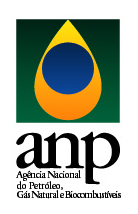 